CURSO ANTEPIÉ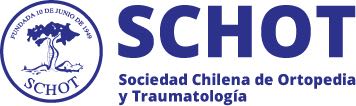 01 Y 02 de Junio de 2023Hotel Wyndham Pettra, ConcepciónNOMBRE							                            RUTDIRECCION							CIUDAD  PROFESION		TELÉFONO				  EMAIL HOSPITAL							 SUBESPECIALIDAD	VALORES DE INSCRIPCIÓNFORMAS DE PAGOEmitir Comprobante de pago a nombre de:Razón Social	Dirección		RUT			Socios SCHOT$               0.- Liberado, cuotas al díaMédicos	$     90.000.-Médicos Becados 	$     70.000.-  (Presentando certificado de beca)Otros Profesionales$     50.000.- (Klgo. - EU - TO)TRANSFERENCIA:SOCIEDAD CHILENA DE ORTOPEDIA Y TRAUMATOLOGÍARUT:  70.777.700-1BANCO:  SANTANDERCUENTA CORRIENTE: 7486 8789MAIL: schot@schot.cl o mvaldivieso@schot.cl (Recuerde enviar su comprobante de transferencia junto a la ficha)